PROGETTO FORMATIVO INDIVIDUALECLASSE QUINTAANNO SCOLASTICO 20___-20____INDIRIZZO: __________________DATI GENERALI RELATIVI ALL’ALUNNOOBIETTIVIInserire qui eventuali modifiche alla prima parte del P.F.I., se necessario perché ci sono variazioni rispetto al precedente anno o in casi particolari come provenienza da classe senza stesura P.F.I. o da altro istituto.PERSONALIZZAZIONE DEL PERCORSO – QUINTO ANNOAl termine del periodo di osservazione, una volta raccolti elementi sufficienti, il docente tutor propone al C.d.C., allo studente, e per suo tramite alla famiglia, le strategie e le attività di personalizzazione, individuandole in primis tra quelle già presenti all’interno dell’Istituto e, in subordine, costruite ad hoc (ad esempio visite ai centri di formazione professionale; progetti in collaborazione con i servizi sociali).* specificare per quali insegnamentiALLEGATI (Allegare la documentazione ritenuta significativa)_______________________________________________________
_______________________________________________________Erice, lì  	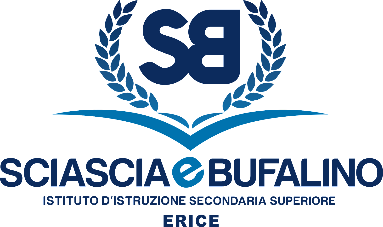 SEDE CENTRALE: Via Cesarò, 36 Erice (Casa Santa)Cod. M.P.I. TPIS02200A – C.F. 93066580817 0923 569559  0923 568484🖂 TPIS02200A@istruzione.it 🖃 PEC TPIS02200A@pec.istruzione.it www.sciasciaebufalino.edu.it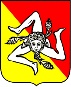 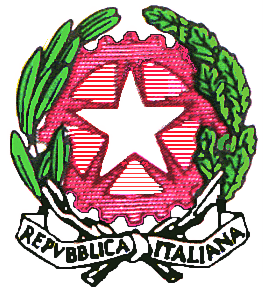 Docente tutor individuato dal CdCProf. _____________________________Cognome e Nome  Data e luogo di nascitaIndirizzo e comune di residenza:ClasseEventuale segnalazione/ certificazioneEventuale segnalazione/ certificazioneDisturbo specifico dell'apprendimento L. 170/2010 (DSA) ☐Eventuale segnalazione/ certificazioneEventuale segnalazione/ certificazioneBisogno educativo speciale (PDP BES) ☐Eventuale segnalazione/ certificazioneEventuale segnalazione/ certificazioneStudente non italofono (PSP) ☐Eventuale segnalazione/ certificazioneEventuale segnalazione/ certificazioneCertificazione L. 104/92 (PEI) con programmazione per:obiettivi minimi ☐                     obiettivi differenziati ☐(Indicare gli obiettivi formativi ed educativi che si intendono perseguire attraverso gli interventi di personalizzazione o attraverso UdA, sia pluridisciplinari che moduli didattici disciplinari.Di seguito solo alcuni ESEMPIStimolare la partecipazione alla vita scolastica (per alunni a rischio dispersione/ devianza)Attivare/sostenere inclusione/socializzazione all’interno del contesto classe (per alunni con difficoltà di inserimento nella classe)Migliorare risultati di apprendimento della lingua italiana (per alunni non italofoni)Incoraggiare il potenziamento dei propri risultati di apprendimentoPotenziare un metodo di studio autonomo e flessibileConseguire certificazioni (ECDL, PET, DELF, …)Consolidare particolari conoscenze, abilità e competenze relative all’indirizzo sceltoEducare alla cittadinanza tramite progetti particolari ( UDA Educazione civica )Valorizzare le eccellenze attraverso approfondimenti e potenziamentoPrendere anche in considerazione PECUP da Allegato A del DPR n. 87/2010 e rivisitazione di esso ex DM n. 92/2019 con suoi Allegati A-B-C, in quest’ultimo con indicazioni per vari indirizzi e con l’integrazione di cui all’Allegato A del Decreto n. 35/2020 – Linee guida per l’insegnamento dell’educazione civica)A partire dai bisogni formativi emersi dall’intervista e ai fini della progettazione degli interventi di personalizzazione, il Consiglio di Classe individua i seguenti obiettivi:____________________________________________________EVENTUALI REVISIONI ed INTEGRAZIONI DEL DOCUMENTOEVENTUALI REVISIONI ed INTEGRAZIONI DEL DOCUMENTOEVENTUALI REVISIONI ed INTEGRAZIONI DEL DOCUMENTOEVENTUALI REVISIONI ed INTEGRAZIONI DEL DOCUMENTON.datadocente tutorfirma12345STRATEGIE E METODOLOGIE UTILIZZATE/UTILIZZABILI DAI DOCENTI NELLE MODALITÀ DI LAVORO A SUPPORTO DEL PROCESSO DI PERSONALIZZAZIONESiglare con una X la voce che interessaFavorire il lavoro di gruppoStimolare apprendimento collaborativoPrevedere tutoraggio fra pariAffiancare e guidare nell'attività comunePrivilegiare apprendimento esperienziale e laboratorialeUtilizzare mediatori didattici che facilitano l’apprendimento(immagini, schemi, mappe, …)Dividere gli obiettivi di un compito in “sotto obiettivi”Riproporre e riprodurre i concetti attraverso modalità e linguaggi differentiSviluppare processi di autovalutazione e autocontrollo delle strategie di apprendimentoSostenere processi metacognitiviFavorire autostima personale   Altro (specificare …)________________________________________________________________________________________INTERVENTI VOLTI A FAVORIRE IL SUPERAMENTO DELLA SITUAZIONE DI SVANTAGGIO NONCHÉ DELL'ABBANDONO SCOLASTICO(anche attraverso iniziative formative integrate con centri di formazione professionale e/o in collaborazione con i servizi sociali e/o con altre realtà educative e formative del territorio)Siglare con una X la voce che interessaProgetti extrascolasticiCollaborazione con servizi socialiAttività extrascolastiche con Centri Educativi e SocialiAltro (specificare …)________________________________________________________________________________________AZIONI SPECIFICHE DI ORIENTAMENTO SCOLASTICO/LAVORATIVOSiglare con una X la voce che interessaLaboratori di orientamento lavorativoPCTOApprendistatoLaboratori di orientamento universitarioATTIVITÀ DI PERSONALIZZAZIONE DEL PERCORSOSiglare con una X la voce che interessaAccoglienzaAttività di recupero pomeridiane: corsi di recupero e sportelli*Attività di recupero anti-meridiane*Attività di laboratorio (specificare)Attività all’esterno dell’ambiente scolastico (specificare)Attività di carattere culturale, formativo, socializzante (specificare)Attività di potenziamentoItaliano L2 per gli alunni stranieriAltro (specificare …)________________________________________________________________________________________Il Docente tutorLo studenteIl Coordinatore